LESSON PLAN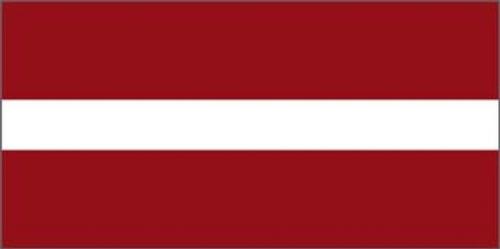 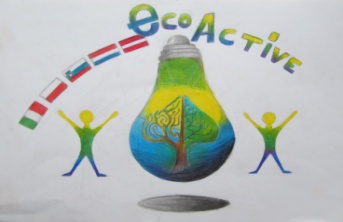 SCHOOLAnnas Brigaderes primary schoolTHEMATIC AREA RESOURCESTEACHEREvita Deičmane, Maija KlāsupaSUBJECT Project week AGE GROUP(approximately)10 -13 TIME REQUIRED40 minPLACECLASSROOMLESSON OBJECTIVES• With the help of allegoric performance sketch  to draw attention to environmental problems and human activities in it. The goal - to play eco sketch  about resources and saving the environment.Learn to save environment, to sort our wasteLearn the basics of green thinkingLESSONS YOU CAN USELanguage, for translation in English, of course the English lessonScienceNature knowledgeIntegrative learning   connecting skills and knowledge from multiple sources and experiences CLIL Content and Language Integrated LearningCLASS ORGANISATION
Pupils work in groupsMATERIALScarton boxes (2-3), desk lamp, white silk paper, used carton, glue, scissors, cocktail straws, adhesive tack (masa mocujaca) , scotch tape, worksheetsICT TOOLShttps://www.youtube.com/watch?v=dpcWKg2vqJAPROCEDUREGreetings, introductionIn the introduction – lesson starts with Shadow Theatre, during the lesson pupils prepare similar performancesStudents are divided into groups of three, using coloured buttons.Each group toss up a ready sketch, which is prepared by Annas Brigaderes primary school, pupils can offer their own original etudes about lesson theme . There are previously prepared folders with the necessary images.Two groups prepare stage for shadow theatre – cardboard boxes.For this exercise pupils can involve international project teachers.Preparing time – 10-15minutes.Pupils show their performances. At the end of the lesson pupils value their job, they can discuss, what they liked  and what they found out.EVALUATIONPupils get 2 colourful post-it note sheets, on the one note sheet  they write, what they  liked and on the other sheet they write, what they found out.ATTACHEMENTSEco -performances